REPORT ON ITU-R SECTOR MEMBERS, ASSOCIATES
AND ACADEMIAAt 31 December 2010, ITU Membership included 192 Member States and 549 Sector Members, as well as 150 Associates.

A total of 19 Academia existed at the date of this report. A.	SECTOR MEMBERSThe graph below shows the evolution of Sector Members throughout 2010: there were 47 new Sector Members (7 ITU-R) and 36 Sector Member denunciations (23 ITU-R).
New Sector Members 2010
(ITU-R Sector Members)Denunciations of Sector Members 2010
(ITU-R Sector Members)*	left ITU completelyRemovals for non-payment and suspensions of Sector Members (PP Res.152) 2010
(ITU-R Sector Members)When a Sector Member notifies ITU of its wish to denounce, the denunciation becomes effective 6 months later. The following denunciation notifications were received from July to December 2010. The effective denunciations will take place from January to June 2011:Denunciations of Sector Members 2011
(ITU-R Sector Members)B.	ASSOCIATESThe graph below shows the evolution of Associates during 2010: there were 27 new Associates (7 ITU-R) and 10 Associate denunciations (3 ITU-R).New Associates 2010
(ITU-R Associates)Denunciations 2010
(ITU-R Associates)*	left ITU completelyWhen an Associate notifies ITU of its wish to denounce, the denunciation becomes effective 6 months later. The following denunciation notifications were received from July to December 2010. The effective denunciations will take place from January to June 2011:Denunciations 2011
(ITU-R Associates)C.	ACADEMIA_____________Radiocommunication Advisory Group
Geneva, 8-10 June 2011Radiocommunication Advisory Group
Geneva, 8-10 June 2011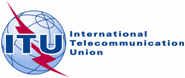 Revision 1 toDocument RAG11-1/1(Add.2)-ERevision 1 toDocument RAG11-1/1(Add.2)-E6 June 20116 June 2011Original: English onlyOriginal: English onlyDirector, Radiocommunication BureauSector MemberCountryAutorité de Régulation de la Poste et des Télécommunications (ARPT)AlgeriaBell Mobility Canada Ericsson Canada, Inc. CanadaSES ASTRA ABSweden Wireless Gigabit Alliance United StatesZain ZambiaTelOne (Pvt) LimitedZimbabwe Sector MemberCountryReasonsConference of Posts and Telecommunications of Central AfricaCameroonThey did not submit the exoneration request to PP-10Bell Canada CanadaTransfer to Bell MobilityDiGi Telecommunications Sdn. Bhd *MalaysiaTop of FormNo relevant benefitsNorkring AS *NorwayTop of FormContinue with a subsidiaryNortel Networks (Canada) *CanadaTop of FormChange of structureNorwegian Defence Force *NorwayChange of structureOrganización de Telecomunicaciones Iberoamericanas  MexicoThey did not submit the exoneration request to PP-10Pacific Telecommunications Council United StatesTop of FormThey did not submit the exoneration request to PP-10Pakistan Telecommunication Company Limited (PTCL)  *PakistanNo reasonSOFTBANK TELECOM Corp. Japan *JapanTop of FormContinue with Softbank MobileSprint Nextel Corporation *United StatesFinancialTelecommunications Regional Technical Commission  HondurasThey did not submit the exoneration request to PP-10WILLCOM, Inc. Japan  *JapanNo reasonYleisradio Oy (YLE)  *FinlandChange of businessSector MemberCountryBelarsat LLC BelarusReliance Infocomm Ltd.IndiaTop of FormBroadcasting Agency MontenegroOndas Media, S.A. SpainHutchison 3G UK Ltd United KingdomMitsubishi Electric Research Laboratories United StatesNokia, Inc. United StatesTop of FormTexas Instruments United StatesViettel TechnologiesVietnamSector MemberCountryEffective denunciationReasonsElektrobit CorporationFinlandJanuary No more interestedSingapore Telecommunications Ltd.SingaporeMarchNo reasonIntel CorporationUKAprilNo reasonKordia (tm) Ltd.New ZealandAprilNo reasonNokia UK Ltd.UKAprilNo reasonAgilent TechnologiesUSAMayNo reasonInstitute for Infocomm ResearchSingaporeJuneNo reasonAssociatesCountryEmpresa Argentina de Soluciones SatelitalesArgentinaAmérica Andina LtdaColombiaNXP B.V.NetherlandsPhilips International B.VNetherlandsStichting Open SpectrumNetherlandsTCI International, IncUnited StatesWiMAX ForumUnited StatesAssociateCountryReasonsAdvanced Television Systems Committee *USAFinancialCBC/Radio-Canada *CanadaNo reasonClearwire *USAChange of structureAssociateCountryEffective denunciationReasonsGABTELGabonAprilChange of structureAcademiaCountryInstitut National des Télécommunications et des Technologies de l'Information et de la Communication (INTTIC)AlgeriaBeijing University of Posts and TelecommunicationsChinaNanjing University of Posts and TelecommunicationsChinaTsinghua UniversityChinaUniversidad Del País VascoSpainInstitut TelecomFranceRegional Maritime UniversityGhanaInstituto Politécnico Nacional (IPN)MexicoEcole Nationale d'Ingénieurs de Tunis (ENIT)Tunisia